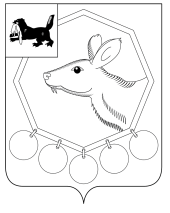 27.07.2020 № 146п/20РОССИЙСКАЯ ФЕДЕРАЦИЯИРКУТСКАЯ ОБЛАСТЬМУНИЦИПАЛЬНОЕ ОБРАЗОВАНИЕ«БАЯНДАЕВСКИЙ РАЙОН»МЭРПОСТАНОВЛЕНИЕО СНЯТИИ РЕЖИМА ЧРЕЗВЫЧАЙНОЙ СИТУАЦИИ  НА ТЕРРИТОРИИ БАЯНДАЕВСКОГО РАЙОНА В МУНИЦИПАЛЬНЫХ ОБРАЗОВАНИЯХ «БАЯНДАЙ», «ЛЮРЫ», «ПОКРОВКА», «ТУРГЕНЕВКА»В соответствии с Федеральным законом от 21 декабря 1994 года №68-ФЗ «О защите населения и территории от чрезвычайных ситуаций природного и техногенного характера», п. 7 ч.1 ст. 15 Федерального закона от 06.10.2003 г. №131 ФЗ «Об общих принципах организации местного самоуправления в Российской Федерации», Постановлением Правительства Российской Федерации от 21.05.2007 года № 304 «О классификации чрезвычайных ситуаций природного и техногенного характера» , Законом Иркутской области от 8 июня 2009 года №34-ОЗ «Об отдельных вопросах защиты населения и территорий от чрезвычайных ситуаций», Постановлением мэра МО « Баяндаевский район» от 26.07.2020 №145 .п/20 «О введении режима чрезвычайной ситуации  на территории Баяндаевского района в муниципальных образованиях «Баяндай», «Люры», «Покровка», «Тургеневка», в связи с устранением 	последствий возникновения чрезвычайной ситуации, руководствуясь п. 7 ч.1 ст. 8, ст. ст. 33, 48 Устава муниципального образования «Баяндаевский район»,ПОСТАНОВЛЯЮ:1. Отменить режим чрезвычайной ситуации на территории Баяндаевского района в муниципальных образованиях «Баяндай», «Люры», «Покровка», «Тургеневка» с 21.00 часов 27 июля 2020 года.2. Признать утратившим силу Постановление мэра МО « Баяндаевский район» от 26.07.2020 №145п/20 «О введении режима чрезвычайной ситуации  на территории Баяндаевского района в муниципальных образованиях «Баяндай», «Люры», «Покровка», «Тургеневка».3. Опубликовать настоящее постановление в районной газете «Заря» и разместить на официальном сайте МО «Баяндаевский район» в информационно-телекоммуникационной сети «Интернет».4.  Контроль за исполнением настоящего постановления оставляю за собой.Мэр МО «Баяндаевский район»Табинаев А.П.